Общество с ограниченной ответственностью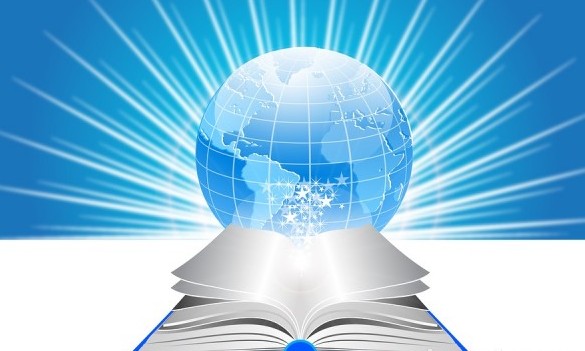 «Региональный учебный центр «РосТехПром»	                   ПРАЙС-ЛИСТ№ п/п№ п/пНаименованиеСрок обученияСрок обученияСтоимость обучения (без НДС)1. ОХРАНА ТРУДА ДЛЯ РУКОВОДИТЕЛЕЙ, СПЕЦИАЛИСТОВ, РАБОЧИХ1. ОХРАНА ТРУДА ДЛЯ РУКОВОДИТЕЛЕЙ, СПЕЦИАЛИСТОВ, РАБОЧИХ1. ОХРАНА ТРУДА ДЛЯ РУКОВОДИТЕЛЕЙ, СПЕЦИАЛИСТОВ, РАБОЧИХ1. ОХРАНА ТРУДА ДЛЯ РУКОВОДИТЕЛЕЙ, СПЕЦИАЛИСТОВ, РАБОЧИХ1. ОХРАНА ТРУДА ДЛЯ РУКОВОДИТЕЛЕЙ, СПЕЦИАЛИСТОВ, РАБОЧИХ1. ОХРАНА ТРУДА ДЛЯ РУКОВОДИТЕЛЕЙ, СПЕЦИАЛИСТОВ, РАБОЧИХ1.1Общие вопросы охраны труда для руководителей и специалистов организаций (предприятий) (сокращ. ОВОТ)Общие вопросы охраны труда для руководителей и специалистов организаций (предприятий) (сокращ. ОВОТ)Общие вопросы охраны труда для руководителей и специалистов организаций (предприятий) (сокращ. ОВОТ)40 часов13501.2Общие вопросы охраны труда для рабочих организаций (предприятий) (сокращ. ОВОТ)Общие вопросы охраны труда для рабочих организаций (предприятий) (сокращ. ОВОТ)Общие вопросы охраны труда для рабочих организаций (предприятий) (сокращ. ОВОТ)20 часов13501.3Охрана труда для руководителей, специалистов, рабочих предприятий и организаций при производстве работ повышенной опасности.- «Положение. Работы с повышенной опасностью. Организация проведения.ПОТ РО 14000-005-98»Охрана труда для руководителей, специалистов, рабочих предприятий и организаций при производстве работ повышенной опасности.- «Положение. Работы с повышенной опасностью. Организация проведения.ПОТ РО 14000-005-98»Охрана труда для руководителей, специалистов, рабочих предприятий и организаций при производстве работ повышенной опасности.- «Положение. Работы с повышенной опасностью. Организация проведения.ПОТ РО 14000-005-98»44 часа18001.4Правила по охране труда при выполнении электросварочных и газосварочных работ (Приказ Министерства труда и социальной защиты российской федерации от 23 декабря 2014 года № 1101н)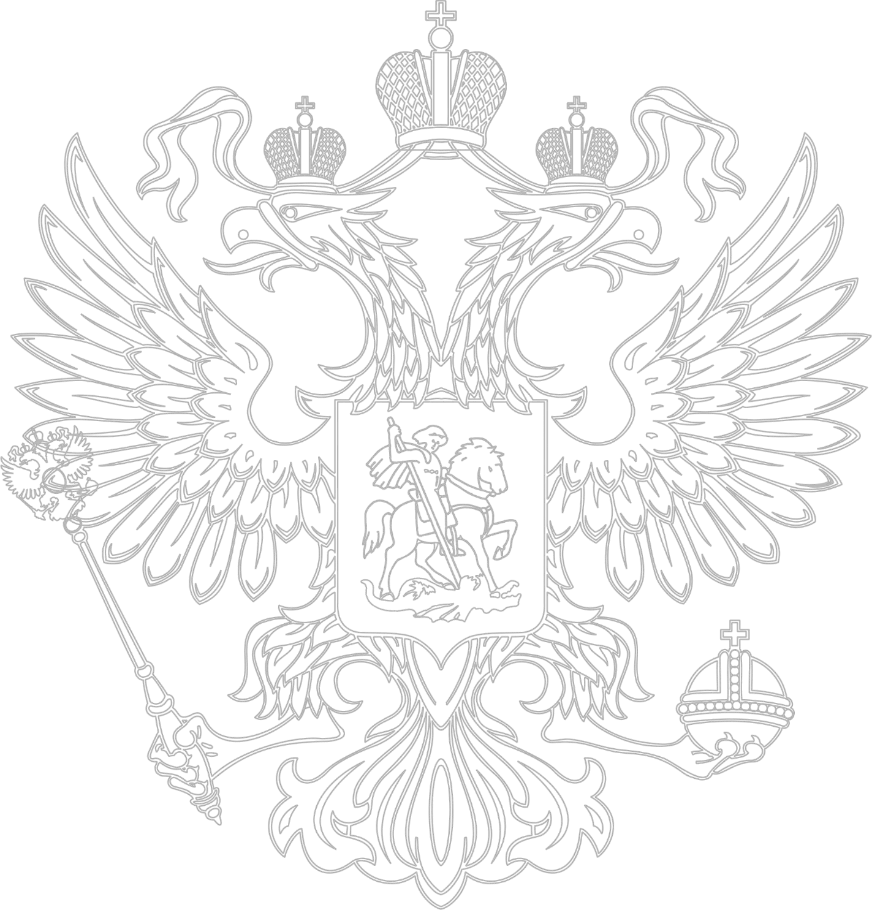 Правила по охране труда при выполнении электросварочных и газосварочных работ (Приказ Министерства труда и социальной защиты российской федерации от 23 декабря 2014 года № 1101н)Правила по охране труда при выполнении электросварочных и газосварочных работ (Приказ Министерства труда и социальной защиты российской федерации от 23 декабря 2014 года № 1101н)16 часов13501.5Межотраслевые правила по охране труда при холодной обработке металлаПОТ РМ 006-97Межотраслевые правила по охране труда при холодной обработке металлаПОТ РМ 006-97Межотраслевые правила по охране труда при холодной обработке металлаПОТ РМ 006-9740 часов13501.6«Межотраслевые правила по охране труда при использовании химических веществ ПОТ РМ 004-97»«Межотраслевые правила по охране труда при использовании химических веществ ПОТ РМ 004-97»«Межотраслевые правила по охране труда при использовании химических веществ ПОТ РМ 004-97»24 часа13501.7Межотраслевые правила по охране труда на автомобильном транспортеПОТ РМ 027-2003Межотраслевые правила по охране труда на автомобильном транспортеПОТ РМ 027-2003Межотраслевые правила по охране труда на автомобильном транспортеПОТ РМ 027-200340 часов13501.8«Правила по охране труда на предприятиях и в организациях машиностроения ПОТ РО 14000-001-98»«Правила по охране труда на предприятиях и в организациях машиностроения ПОТ РО 14000-001-98»«Правила по охране труда на предприятиях и в организациях машиностроения ПОТ РО 14000-001-98»44 часа13501.9«Правила по охране труда при погрузочно-разгрузочных работах и размещении грузов» Приказ Минтруда России от 17.09.2014 N 642н«Правила по охране труда при погрузочно-разгрузочных работах и размещении грузов» Приказ Минтруда России от 17.09.2014 N 642н«Правила по охране труда при погрузочно-разгрузочных работах и размещении грузов» Приказ Минтруда России от 17.09.2014 N 642н40 часов13501.10«Правила охраны труда в строительстве» Приказ Минтруда России №336н от 1 июня 2015 г«Правила охраны труда в строительстве» Приказ Минтруда России №336н от 1 июня 2015 г«Правила охраны труда в строительстве» Приказ Минтруда России №336н от 1 июня 2015 г8 часов13501.11«Правила по охране труда в жилищно-коммунальном хозяйстве» Приказ Минтруда России от 07.07.2015 N 439н«Правила по охране труда в жилищно-коммунальном хозяйстве» Приказ Минтруда России от 07.07.2015 N 439н«Правила по охране труда в жилищно-коммунальном хозяйстве» Приказ Минтруда России от 07.07.2015 N 439н24 часа13501.12Общие вопросы охраны труда для руководителей и специалистоворганизаций (предприятий) (сокращ. ОВОТ)Общие вопросы охраны труда для руководителей и специалистоворганизаций (предприятий) (сокращ. ОВОТ)Общие вопросы охраны труда для руководителей и специалистоворганизаций (предприятий) (сокращ. ОВОТ)40 часов13502. ОКАЗАНИЕ ПЕРВОЙ ДОВРАЧЕБНОЙ ПОМОЩИ2. ОКАЗАНИЕ ПЕРВОЙ ДОВРАЧЕБНОЙ ПОМОЩИ2. ОКАЗАНИЕ ПЕРВОЙ ДОВРАЧЕБНОЙ ПОМОЩИ2. ОКАЗАНИЕ ПЕРВОЙ ДОВРАЧЕБНОЙ ПОМОЩИ2. ОКАЗАНИЕ ПЕРВОЙ ДОВРАЧЕБНОЙ ПОМОЩИ2. ОКАЗАНИЕ ПЕРВОЙ ДОВРАЧЕБНОЙ ПОМОЩИ2.1Инструктивно-методические занятия по оказанию доврачебной помощи при несчастных случаях на производствеИнструктивно-методические занятия по оказанию доврачебной помощи при несчастных случаях на производствеИнструктивно-методические занятия по оказанию доврачебной помощи при несчастных случаях на производстве8 часов6003. ПРАВИЛА ПО ОХРАНЕ ТРУДА ПРИ РАБОТЕ НА ВЫСОТЕ3. ПРАВИЛА ПО ОХРАНЕ ТРУДА ПРИ РАБОТЕ НА ВЫСОТЕ3. ПРАВИЛА ПО ОХРАНЕ ТРУДА ПРИ РАБОТЕ НА ВЫСОТЕ3. ПРАВИЛА ПО ОХРАНЕ ТРУДА ПРИ РАБОТЕ НА ВЫСОТЕ3. ПРАВИЛА ПО ОХРАНЕ ТРУДА ПРИ РАБОТЕ НА ВЫСОТЕ3. ПРАВИЛА ПО ОХРАНЕ ТРУДА ПРИ РАБОТЕ НА ВЫСОТЕ3.1Правила по охране труда при работе на высоте. Приказ Министерства труда и социальной защиты РФ от 28 марта 2014 г. № 155н. Безопасные методы и приемы выполнения работ на высоте (с применением средств подмащивания)Правила по охране труда при работе на высоте. Приказ Министерства труда и социальной защиты РФ от 28 марта 2014 г. № 155н. Безопасные методы и приемы выполнения работ на высоте (с применением средств подмащивания)Правила по охране труда при работе на высоте. Приказ Министерства труда и социальной защиты РФ от 28 марта 2014 г. № 155н. Безопасные методы и приемы выполнения работ на высоте (с применением средств подмащивания)16 часов12003.2(I группа)Безопасные методы и приемы выполнения работ на высоте без применения средств подмащивания, выполняемых на высоте 5 м. и более, а также выполняемым на расстоянии менее 2 м. от неогражденных перепадов по высоте более 5 м. на площадках при отсутствии защитных ограждений либо при высоте защитных ограждений менее 1,1 м.(I группа)Безопасные методы и приемы выполнения работ на высоте без применения средств подмащивания, выполняемых на высоте 5 м. и более, а также выполняемым на расстоянии менее 2 м. от неогражденных перепадов по высоте более 5 м. на площадках при отсутствии защитных ограждений либо при высоте защитных ограждений менее 1,1 м.(I группа)Безопасные методы и приемы выполнения работ на высоте без применения средств подмащивания, выполняемых на высоте 5 м. и более, а также выполняемым на расстоянии менее 2 м. от неогражденных перепадов по высоте более 5 м. на площадках при отсутствии защитных ограждений либо при высоте защитных ограждений менее 1,1 м.32 часов12003.3(II группа)Безопасные методы и приемы выполнения работ на высоте без применения средств подмащивания, выполняемых на высоте 5 м. и более, а также выполняемым на расстоянии менее 2 м. от неогражденных перепадов по высоте более 5 м. на площадках при отсутствии защитных ограждений либо при высоте защитных ограждений менее 1,1 м.(II группа)Безопасные методы и приемы выполнения работ на высоте без применения средств подмащивания, выполняемых на высоте 5 м. и более, а также выполняемым на расстоянии менее 2 м. от неогражденных перепадов по высоте более 5 м. на площадках при отсутствии защитных ограждений либо при высоте защитных ограждений менее 1,1 м.(II группа)Безопасные методы и приемы выполнения работ на высоте без применения средств подмащивания, выполняемых на высоте 5 м. и более, а также выполняемым на расстоянии менее 2 м. от неогражденных перепадов по высоте более 5 м. на площадках при отсутствии защитных ограждений либо при высоте защитных ограждений менее 1,1 м.48 часа18004. ПОЖАРНАЯ БЕЗОПАСНОСТЬ4. ПОЖАРНАЯ БЕЗОПАСНОСТЬ4. ПОЖАРНАЯ БЕЗОПАСНОСТЬ4. ПОЖАРНАЯ БЕЗОПАСНОСТЬ4. ПОЖАРНАЯ БЕЗОПАСНОСТЬ4. ПОЖАРНАЯ БЕЗОПАСНОСТЬ4.1Пожарно-технический минимум для рабочих, осуществляющих пожароопасные работыПожарно-технический минимум для рабочих, осуществляющих пожароопасные работыПожарно-технический минимум для рабочих, осуществляющих пожароопасные работы24 часов6504.2Пожарно-технический минимум для руководителей, лиц, ответственных за пожарную безопасность пожароопасных производствПожарно-технический минимум для руководителей, лиц, ответственных за пожарную безопасность пожароопасных производствПожарно-технический минимум для руководителей, лиц, ответственных за пожарную безопасность пожароопасных производств28 часов6504.3Пожарно-технический минимум для руководителей, главных специалистов и лиц, ответственных за обеспечение пожарной безопасности организацийПожарно-технический минимум для руководителей, главных специалистов и лиц, ответственных за обеспечение пожарной безопасности организацийПожарно-технический минимум для руководителей, главных специалистов и лиц, ответственных за обеспечение пожарной безопасности организаций28 часов6504.4Пожарно-технический минимум для сотрудников, осуществляющих круглосуточную охрану организаций, и руководителейподразделений   организацийПожарно-технический минимум для сотрудников, осуществляющих круглосуточную охрану организаций, и руководителейподразделений   организацийПожарно-технический минимум для сотрудников, осуществляющих круглосуточную охрану организаций, и руководителейподразделений   организаций7 часов6504.5Пожарно-технический минимум для ответственных за пожарную безопасность вновь строящихся и реконструируемых объектовПожарно-технический минимум для ответственных за пожарную безопасность вновь строящихся и реконструируемых объектовПожарно-технический минимум для ответственных за пожарную безопасность вновь строящихся и реконструируемых объектов11 часов6504.6Пожарно-технический минимум для руководителей сельскохозяйственных организаций и ответственных за пожарную безопасностьПожарно-технический минимум для руководителей сельскохозяйственных организаций и ответственных за пожарную безопасностьПожарно-технический минимум для руководителей сельскохозяйственных организаций и ответственных за пожарную безопасность18 часов6504.7Пожарно-технический минимум для электрогазосварщиковПожарно-технический минимум для электрогазосварщиковПожарно-технический минимум для электрогазосварщиков11 часов6504.8Пожарно-технический минимум для руководителей и ответственных за пожарную безопасность организаций бытового обслуживанияПожарно-технический минимум для руководителей и ответственных за пожарную безопасность организаций бытового обслуживанияПожарно-технический минимум для руководителей и ответственных за пожарную безопасность организаций бытового обслуживания14 часов6504.9Пожарно-технический минимум для воспитателей дошкольных учрежденийПожарно-технический минимум для воспитателей дошкольных учрежденийПожарно-технический минимум для воспитателей дошкольных учреждений9 часов6504.10Пожарно-технический минимум для руководителей и ответственных за пожарную безопасность жилых домовПожарно-технический минимум для руководителей и ответственных за пожарную безопасность жилых домовПожарно-технический минимум для руководителей и ответственных за пожарную безопасность жилых домов8 часов6504.11Пожарно-технический минимум для руководителей и ответственных за пожарную безопасность лечебных учрежденийПожарно-технический минимум для руководителей и ответственных за пожарную безопасность лечебных учрежденийПожарно-технический минимум для руководителей и ответственных за пожарную безопасность лечебных учреждений14 часов6504.12Пожарно-технический минимум для руководителей и ответственных за пожарную безопасность в учреждениях (офисах)Пожарно-технический минимум для руководителей и ответственных за пожарную безопасность в учреждениях (офисах)Пожарно-технический минимум для руководителей и ответственных за пожарную безопасность в учреждениях (офисах)10 часов6504.13Пожарно-технический минимум для руководителей и ответственных за пожарную безопасность театрально-зрелищных и культурно-просветительских учрежденийПожарно-технический минимум для руководителей и ответственных за пожарную безопасность театрально-зрелищных и культурно-просветительских учрежденийПожарно-технический минимум для руководителей и ответственных за пожарную безопасность театрально-зрелищных и культурно-просветительских учреждений14 часов6504.14Пожарно-технический минимум для руководителей и ответственных за пожарную безопасность организаций торговли, общественного питания, баз и складовПожарно-технический минимум для руководителей и ответственных за пожарную безопасность организаций торговли, общественного питания, баз и складовПожарно-технический минимум для руководителей и ответственных за пожарную безопасность организаций торговли, общественного питания, баз и складов14 часов6504.15Пожарно-технический минимум для руководителей и ответственных за пожарную безопасность дошкольных учреждений и общеобразовательных школПожарно-технический минимум для руководителей и ответственных за пожарную безопасность дошкольных учреждений и общеобразовательных школПожарно-технический минимум для руководителей и ответственных за пожарную безопасность дошкольных учреждений и общеобразовательных школ14 часов6504.16Курс повышения квалификации: «Монтаж, наладка, обслуживание и ремонт оборудования и приборов систем противопожарной защиты»Курс повышения квалификации: «Монтаж, наладка, обслуживание и ремонт оборудования и приборов систем противопожарной защиты»Курс повышения квалификации: «Монтаж, наладка, обслуживание и ремонт оборудования и приборов систем противопожарной защиты»72 часа6505. ЭКОЛОГИЧЕСКАЯ БЕЗОПАСНОСТЬ5. ЭКОЛОГИЧЕСКАЯ БЕЗОПАСНОСТЬ5. ЭКОЛОГИЧЕСКАЯ БЕЗОПАСНОСТЬ5. ЭКОЛОГИЧЕСКАЯ БЕЗОПАСНОСТЬ5. ЭКОЛОГИЧЕСКАЯ БЕЗОПАСНОСТЬ5. ЭКОЛОГИЧЕСКАЯ БЕЗОПАСНОСТЬ5.1Профессиональная подготовка лиц на право работы с опасными отходамиПрофессиональная подготовка лиц на право работы с опасными отходамиПрофессиональная подготовка лиц на право работы с опасными отходами112 часов45005.2Обеспечение экологической безопасности руководителями и специалистами общехозяйственных систем управленияОбеспечение экологической безопасности руководителями и специалистами общехозяйственных систем управленияОбеспечение экологической безопасности руководителями и специалистами общехозяйственных систем управления72 часа45006. ГО и ЧС6. ГО и ЧС6. ГО и ЧС6. ГО и ЧС6. ГО и ЧС6. ГО и ЧС6.1Обучение руководителей организаций, председатели КЧС и ОПБ муниципальных образований и организацийОбучение руководителей организаций, председатели КЧС и ОПБ муниципальных образований и организацийОбучение руководителей организаций, председатели КЧС и ОПБ муниципальных образований и организаций40 часов30006.2Обучение должностных лиц и специалистов ГО и РСЧС (руководители АСС и НАСФ) Обучение должностных лиц и специалистов ГО и РСЧС (руководители АСС и НАСФ) Обучение должностных лиц и специалистов ГО и РСЧС (руководители АСС и НАСФ) 72 часа30006.3Обучение работников комиссий по повышению устойчивости функционирования Обучение работников комиссий по повышению устойчивости функционирования Обучение работников комиссий по повышению устойчивости функционирования 40 часов30006.4Обучение работников, осуществляющих обучение различных групп населения в области 72 час.Обучение работников, осуществляющих обучение различных групп населения в области 72 час.Обучение работников, осуществляющих обучение различных групп населения в области 72 час.72 часа30006.5Руководители занятий по обучению работающего населения в области гражданской обороны и защиты от чрезвычайных ситуаций природного и техногенного характераРуководители занятий по обучению работающего населения в области гражданской обороны и защиты от чрезвычайных ситуаций природного и техногенного характераРуководители занятий по обучению работающего населения в области гражданской обороны и защиты от чрезвычайных ситуаций природного и техногенного характера24 часа30007. НЕФТЯНАЯ И ГАЗОВАЯ ПРОМЫШЛЕННОСТЬ (РАБОЧИЕ)7. НЕФТЯНАЯ И ГАЗОВАЯ ПРОМЫШЛЕННОСТЬ (РАБОЧИЕ)7. НЕФТЯНАЯ И ГАЗОВАЯ ПРОМЫШЛЕННОСТЬ (РАБОЧИЕ)7. НЕФТЯНАЯ И ГАЗОВАЯ ПРОМЫШЛЕННОСТЬ (РАБОЧИЕ)7. НЕФТЯНАЯ И ГАЗОВАЯ ПРОМЫШЛЕННОСТЬ (РАБОЧИЕ)7. НЕФТЯНАЯ И ГАЗОВАЯ ПРОМЫШЛЕННОСТЬ (РАБОЧИЕ)7.17.1Бурильщик эксплуатационного и разведочного бурения скважин на нефть и газ (Э и РБС) 5-8 разряд120-240 часов120-240 часов3000-40007.27.2Бурильщик капитального ремонта скважин 5-8 разряд120-240 часов120-240 часов3000-40007.37.3Вышкомонтажник 3-8 разряд120-240 часов120-240 часов3000-40007.47.4Вышкомонтажник-сварщик 3-6 разряд120-240 часов120-240 часов3000-40007.57.5Вышкомонтажник – электромонтер 3-5 разряд120-240 часов120-240 часов3000-40007.67.6Газоспасатель 3-5 разряд120-240 часов120-240 часов3000-40007.77.7Дефектоскопист по магнитному и ультразвуковому контролю 2-6 разряд120-240 часов120-240 часов3000-40007.87.8Дефектоскопист по рентгено-, гаммаграфированию 2-6 разряд120-240 часов120-240 часов3000-40007.97.9Каротажник 4-8 разряд120-240 часов120-240 часов3000-40007.107.10Лаборант по анализу газа и пыли 2-4 разряд120-240 часов120-240 часов3000-40007.117.11Лаборант химического анализа 2-5 разряд120-240 часов120-240 часов3000-40007.127.12Лаборант-коллектор 2-3 разряд120-240 часов120-240 часов3000-40007.137.13Машинист буровой установки на нефть и газ 3-6 разряд120-240 часов120-240 часов3000-40007.147.14Машинист агрегатов по обслуживанию нефтегазопромыслового оборудования 5-6 разряд120-240 часов120-240 часов3000-40007.157.15Машинист газотурбинных установок 4-7 разряд120-240 часов120-240 часов3000-40007.167.16Машинист парогенераторной установки по закачке пара в нефтяные пласты 4-5 разряд120-240 часов120-240 часов3000-40007.177.17Машинист оборудования распределительных нефтебаз 3-7 разряд120-240 часов120-240 часов3000-40007.187.18Машинист технологических компрессоров 4-6 разряд120-240 часов120-240 часов3000-40007.197.19Машинист технологических насосов 2-7 разряд120-240 часов120-240 часов3000-40007.207.20Машинист подъемника 5-7 разряд120-240 часов120-240 часов3000-40007.217.21Машинист подъемника по опробованию скважин 5-6 разряд120-240 часов120-240 часов3000-40007.227.22Машинист каротажной станции 4-7 разряд120-240 часов120-240 часов3000-40007.237.23Машинист передвижного компрессора 3-6 разряд120-240 часов120-240 часов3000-40007.247.24Машинист насосной станции по закачке рабочего агента в пласт 3-5 разряд120-240 часов120-240 часов3000-40007.257.25Машинист промывочного агрегата 4-6 разряд120-240 часов120-240 часов3000-40007.267.26Машинист по цементажу скважин 5-6 разряд120-240 часов120-240 часов3000-40007.277.27Машинист двигателей внутреннего сгорания 2-6 разряд120-240 часов120-240 часов3000-40007.287.28Монтажник наружных трубопроводов 2-6 разряд120-240 часов120-240 часов3000-40007.297.29Монтажник технологического оборудования и связанных с ним конструкций 2-6 разряд120-240 часов120-240 часов3000-40007.307.30Монтажник технологических трубопроводов 3-6 разряд120-240 часов120-240 часов3000-40007.317.31Моторист цементно-пескосмесительного агрегата 5-6 разряд120-240 часов120-240 часов3000-40007.327.32Моторист цементировочного агрегата 5-6 разряд120-240 часов120-240 часов3000-40007.337.33Обходчик линейный 3-4 разряд120-240 часов120-240 часов3000-40007.347.34Оператор газораспределительной станции 4-6 разряд120-240 часов120-240 часов3000-40007.357.35Оператор нефтепродуктоперекачивающей станции 5-7 разряд120-240 часов120-240 часов3000-40007.367.36Оператор по сбору газа 2-4 разряд120-240 часов120-240 часов3000-40007.377.37Оператор технологических установок 2-8 разряд120-240 часов120-240 часов3000-40007.387.38Оператор АЗС 2-5 разряд120-240 часов120-240 часов3000-40007.397.39Оператор магистральных газопроводов 4 разряд120-240 часов120-240 часов3000-40007.407.40Оператор по добыче нефти и газа 3-7 разряд120-240 часов120-240 часов3000-40007.417.41Оператор пульта управления в добыче нефти и газа 4-5 разряд120-240 часов120-240 часов3000-40007.427.42Оператор подземных газогенераторов 5-6 разряд120-240 часов120-240 часов3000-40007.437.43Оператор по обслуживанию пылегазоулавливающих установок 2-4 разряд120-240 часов120-240 часов3000-40007.447.44Оператор товарный 2-7 разряд120-240 часов120-240 часов3000-40007.457.45Оператор по подготовке скважин к капитальному и подземному ремонтам 2-5 разряд120-240 часов120-240 часов3000-40007.467.46Оператор обезвоживающей и обессоливающей установки 3-5 разряд120-240 часов120-240 часов3000-40007.477.47Оператор по химической обработке скважин 2-5 разряд120-240 часов120-240 часов3000-40007.487.48Оператор по исследованию скважин 3-6 разряд120-240 часов120-240 часов3000-40007.497.49Оператор по опробированию (испытанию) скважин 4-5 разряд120-240 часов120-240 часов3000-40007.507.50Оператор по поддержанию пластового давления 3-5 разряд120-240 часов120-240 часов3000-40007.517.51Оператор по гидравлическому разрыву пластов 5-6 разряд120-240 часов120-240 часов3000-40007.527.52Оператор по цементажу скважин 3-5 разряд120-240 часов120-240 часов3000-40007.537.53Оператор по подземному ремонту скважин 4-7 разряд120-240 часов120-240 часов3000-40007.547.54Опрессовщик труб 3-5 разряд120-240 часов120-240 часов3000-40007.557.55Осмотрщик нефтеналивных емкостей 3-4 разряд120-240 часов120-240 часов3000-40007.567.56Помощник бурильщика капитального ремонта скважин 4-6 разряд120-240 часов120-240 часов3000-40007.577.57Помощник бурильщика Э и РБС на нефть и газ (первый) 4-7 разряд120-240 часов120-240 часов3000-40007.587.58Помощник бурильщика Э и РБС на нефть и газ (второй) 4-6 разряд120-240 часов120-240 часов3000-40007.597.59Приготовитель бурового раствора 2-3 разряд120-240 часов120-240 часов3000-40007.607.60Приборист 2-8 разряд120-240 часов120-240 часов3000-40007.617.61Слесарь аварийно-восстановительных работ в газовом хозяйстве 4-6 разряд120-240 часов120-240 часов3000-40007.627.62Слесарь – ремонтник 2-8 разряд120-240 часов120-240 часов3000-40007.637.63Сливщик-разливщик 2-4 разряд120-240 часов120-240 часов3000-40007.647.64Слесарь по ремонту технологических установок 2-7 разряд120-240 часов120-240 часов3000-40007.657.65Слесарь по изготовлению узлов и деталей технологических трубопроводов 2-6 разряд120-240 часов120-240 часов3000-40007.667.66Слесарь по обслуживанию буровых 4-6-го разряд120-240 часов120-240 часов3000-40007.677.67Слесарь по эксплуатации и ремонту газового оборудования 2-5 разряд120-240 часов120-240 часов3000-40007.687.68Слесарь по эксплуатации и ремонту подземных газопроводов 2-5 разряд120-240 часов120-240 часов3000-40007.697.69Трубопроводчик линейный 2-5 разряд120-240 часов120-240 часов3000-40007.707.70Чистильщик 1-4 разряд120-240 часов120-240 часов3000-40007.717.71Электрослесарь по ремонту оборудования нефтебаз 3-6 разряд120-240 часов120-240 часов3000-40007.727.72Электромонтер по обслуживанию буровых 4-6 разряд120-240 часов120-240 часов3000-40008. ГРУЗОПОДЪЕМНЫЕ МЕХАНИЗМЫ (РАБОЧИЕ)8. ГРУЗОПОДЪЕМНЫЕ МЕХАНИЗМЫ (РАБОЧИЕ)8. ГРУЗОПОДЪЕМНЫЕ МЕХАНИЗМЫ (РАБОЧИЕ)8. ГРУЗОПОДЪЕМНЫЕ МЕХАНИЗМЫ (РАБОЧИЕ)8. ГРУЗОПОДЪЕМНЫЕ МЕХАНИЗМЫ (РАБОЧИЕ)8. ГРУЗОПОДЪЕМНЫЕ МЕХАНИЗМЫ (РАБОЧИЕ)8.18.1Лифтер 1-2 разряд120-240 часов120-240 часов3000-40008.28.2Машинист крана (крановщик)2-6 разряд (башенные краны, мостовые краны, козловые краны, кабельные краны, гусеничные и пневмоколесные краны, шлюзовые краны, электротали, краны-штабелеры) 2-6 разряд120-240 часов120-240 часов3000-40008.38.3Машинист крана автомобильного 4-8 разряд120-240 часов120-240 часов3000-40008.48.4Машинист автовышки и автогидроподъёмника 3-6 разряд120-240 часов120-240 часов3000-40008.58.5Машинист автокомпрессора 4-5 разряд120-240 часов120-240 часов3000-40008.68.6Машинист автомобилеразгрузчика 3-4 разряд120-240 часов120-240 часов3000-40008.78.7Машинист автоямобура 5 разряд120-240 часов120-240 часов3000-40008.88.8Машинист подъемника строительного (грузопассажирского) 4 разряд120-240 часов120-240 часов3000-40008.98.9Монтажник подъемно-транспортного оборудования непрерывного действия 3-6 разряд120-240 часов120-240 часов3000-40008.108.10Монтажник подъемно-транспортного оборудования прерывного действия 3-6 разряд120-240 часов120-240 часов3000-40008.118.11Монтажник электрических подъемников (лифтов) 3-6 разряд120-240 часов120-240 часов3000-40008.128.12Стропальщик 2-6 разряда, повторная проверка знаний120-240 часов120-240 часов22008.138.13Слесарь по такелажу и грузозахватным приспособлениям 3-6 разряд120-240 часов120-240 часов3000-40009. КОТЛОНАДЗОР (РАБОЧИЕ)9. КОТЛОНАДЗОР (РАБОЧИЕ)9. КОТЛОНАДЗОР (РАБОЧИЕ)9. КОТЛОНАДЗОР (РАБОЧИЕ)9. КОТЛОНАДЗОР (РАБОЧИЕ)9. КОТЛОНАДЗОР (РАБОЧИЕ)9.19.1Аппаратчик воздухоразделения 2-6 разряд120-240 часов120-240 часов3000-40009.29.2Аппаратчик химводоочистки 2-4 разряд120-240 часов120-240 часов3000-40009.39.3Аппаратчик очистки сточных вод 2-4 разряд120-240 часов120-240 часов3000-40009.49.4Аппаратчик газоразделения 4-7 разряд120-240 часов120-240 часов3000-40009.59.5Аппаратчик очистки газа 2-6 разряд120-240 часов120-240 часов3000-40009.69.6Аппаратчик перегонки 2-6 разряд120-240 часов120-240 часов3000-40009.79.7Аппаратчик пиролиза 3-6 разряд120-240 часов120-240 часов3000-40009.89.8Аппаратчик подготовки сырья и отпуска полуфабрикатов и продукции 2-5 разряд120-240 часов120-240 часов3000-40009.99.9Аппаратчик полимеризации 3-6 разряд120-240 часов120-240 часов3000-40009.109.10Аппаратчик получения сернистой кислоты 2-3 разряд120-240 часов120-240 часов3000-40009.119.11Аппаратчик приготовления катализатора 2-5 разряд120-240 часов120-240 часов3000-40009.129.12Аппаратчик приготовления химических растворов 2-4 разряд120-240 часов120-240 часов3000-40009.139.13Аппаратчик разложения 3-6 разряд120-240 часов120-240 часов3000-40009.149.14Аппаратчик регенерации 2-5 разряд120-240 часов120-240 часов3000-40009.159.15Аппаратчик сжигания 3-5 разряд120-240 часов120-240 часов3000-40009.169.16Аппаратчик синтеза 2-7 разряд120-240 часов120-240 часов3000-40009.179.17Аппаратчик смешивания 2-5 разряд120-240 часов120-240 часов3000-40009.189.18Аппаратчик сушки 1-6 разряд120-240 часов120-240 часов3000-40009.199.19Аппаратчик теплоутилизации 2-4 разряд120-240 часов120-240 часов3000-40009.209.20Аппаратчик установки опытного производства 3-6 разряд120-240 часов120-240 часов3000-40009.219.21Аппаратчик электролиза 2-8 разряд120-240 часов120-240 часов3000-40009.229.22Испытатель баллонов 3-5 разряд120-240 часов120-240 часов3000-40009.239.23Изолировщик на гидроизоляции 1-6 разряд120-240 часов120-240 часов3000-40009.249.24Изолировщик на термоизоляции 1-6 разряд120-240 часов120-240 часов3000-40009.259.25Изолировщик – пленочник 3-5 разряд120-240 часов120-240 часов3000-40009.269.26Машинист (кочегар) котельной 2-6 разряд120-240 часов120-240 часов3000-40009.279.27Машинист насосных установок 2-6 разряд120-240 часов120-240 часов3000-40009.289.28Машинист паровой передвижной депарафинизационной установки 3-6 разряд120-240 часов120-240 часов3000-40009.299.29Машинист холодильных установок 2-6 разряд120-240 часов120-240 часов3000-40009.309.30Машинист компрессорных установок 2-6 разряд120-240 часов120-240 часов3000-40009.319.31Машинист передвижного компрессора 3-6 разряд120-240 часов120-240 часов3000-40009.329.32Наполнитель баллонов 2-4 разряд120-240 часов120-240 часов3000-40009.339.33Наладчик контрольно-измерительных приборов и автоматики 4-8 разряд120-240 часов120-240 часов3000-40009.349.34Приемщик баллонов 2-3 разряд120-240 часов120-240 часов3000-40009.359.35Оператор теплового пункта 2-4 разряд120-240 часов120-240 часов3000-40009.369.36Оператор тепловых сетей 3 разряд120-240 часов120-240 часов3000-40009.379.37Оператор очистных сооружений 1-3 разряд120-240 часов120-240 часов3000-40009.389.38Оператор котельной (по обслуживанию водогрейных и паровых котлов на жидком и газообразном топливе) 2-6 разряд120-240 часов120-240 часов3000-40009.399.39Оператор котельной (по обслуживанию водогрейных и паровых котлов на жидком и газообразном топливе) 2-6 разряд120-240 часов120-240 часов3000-40009.409.40Слесарь по контрольно-измерительным приборам и автоматике 2-8 разряд120-240 часов120-240 часов3000-40009.419.41Слесарь по обслуживанию оборудования электростанций 3-6 разряд120-240 часов120-240 часов3000-40009.429.42Слесарь по обслуживанию тепловых пунктов 3-6 разряд120-240 часов120-240 часов3000-40009.439.43Слесарь по обслуживанию тепловых сетей 3-6 разряд120-240 часов120-240 часов3000-40009.449.44Слесарь по ремонту и обслуживанию систем вентиляции и кондиционирования 3-6 разряд120-240 часов120-240 часов3000-40009.459.45Слесарь по ремонту оборудования котельных и пылеприготовительных цехов 2-7 разряд120-240 часов120-240 часов3000-40009.469.46Слесарь по ремонту оборудования тепловых сетей 3-6 разряд120-240 часов120-240 часов3000-40009.479.47Слесарь по топливной аппаратуре 3-6 разряд120-240 часов120-240 часов3000-400010. САМОХОДНЫЕ МАШИНЫ (ГОСТЕХНАДЗОР)10. САМОХОДНЫЕ МАШИНЫ (ГОСТЕХНАДЗОР)10. САМОХОДНЫЕ МАШИНЫ (ГОСТЕХНАДЗОР)10. САМОХОДНЫЕ МАШИНЫ (ГОСТЕХНАДЗОР)10. САМОХОДНЫЕ МАШИНЫ (ГОСТЕХНАДЗОР)10. САМОХОДНЫЕ МАШИНЫ (ГОСТЕХНАДЗОР)10.110.1Водитель мототранспортных средств 3 разряд  (открытие категории А I) квадроциклы, снегоходы120-240 часов120-240 часов400010.210.2Водитель вездехода 5-6 разряд120-240 часов120-240 часов400010.310.3Водитель самоходных машин категории А III (открытие категории)120-240 часов120-240 часов400010.410.4Водитель погрузчика 4-6 разряд120-240 часов120-240 часов400010.510.5Машинист бульдозера 4-8 разряд120-240 часов120-240 часов400010.610.6Машинист экскаватора 4-8 разряд120-240 часов120-240 часов400010.710.7Машинист экскаватора роторного 5-6 разряд120-240 часов120-240 часов400010.810.8Машинист скрепера 5-8 разряд120-240 часов120-240 часов400010.910.9Машинист копра 7 разряд120-240 часов120-240 часов400010.1010.10Машинист автогрейдера 5-8 разряд120-240 часов120-240 часов400010.1110.11Машинист трубоукладчика 5-8 разряд120-240 часов120-240 часов400010.1210.12Машинист укладчика асфальтобетона 6 разряд120-240 часов120-240 часов400010.1310.13Машинист бурильно-крановых самоходных машин 5-7 разряд (кроме машин на автомобильном ходу)120-240 часов120-240 часов400010.1410.14Слесарь по ремонту дорожно-строительных машин и тракторов 3-6 разряд120-240 часов120-240 часов400011. СТРОИТЕЛЬНЫЕ, МОНТАЖНЫЕ И РЕМОНТНО-СТРОИТЕЛЬНЫЕ СПЕЦИАЛЬНОСТИ (РАБОЧИЕ)11. СТРОИТЕЛЬНЫЕ, МОНТАЖНЫЕ И РЕМОНТНО-СТРОИТЕЛЬНЫЕ СПЕЦИАЛЬНОСТИ (РАБОЧИЕ)11. СТРОИТЕЛЬНЫЕ, МОНТАЖНЫЕ И РЕМОНТНО-СТРОИТЕЛЬНЫЕ СПЕЦИАЛЬНОСТИ (РАБОЧИЕ)11. СТРОИТЕЛЬНЫЕ, МОНТАЖНЫЕ И РЕМОНТНО-СТРОИТЕЛЬНЫЕ СПЕЦИАЛЬНОСТИ (РАБОЧИЕ)11. СТРОИТЕЛЬНЫЕ, МОНТАЖНЫЕ И РЕМОНТНО-СТРОИТЕЛЬНЫЕ СПЕЦИАЛЬНОСТИ (РАБОЧИЕ)11. СТРОИТЕЛЬНЫЕ, МОНТАЖНЫЕ И РЕМОНТНО-СТРОИТЕЛЬНЫЕ СПЕЦИАЛЬНОСТИ (РАБОЧИЕ)11.111.1Промышленный альпинист 5 разряд120-240 часов120-240 часов600011.211.2Промышленный альпинист 6-7 разряд120-240 часов120-240 часов3000-400011.311.3Асфальтобетонщик 1-5 разряд120-240 часов120-240 часов350011.411.4Бетонщик 1-5 разряд120-240 часов120-240 часов350011.511.5Каменщик 2-6 разряд120-240 часов120-240 часов350011.611.6Кровельщик по рулонным кровлям и по кровлям из штучных материалов 3-6 разряд120-240 часов120-240 часов350011.711.7Кровельщик по стальным кровлям 3-6 разряд120-240 часов120-240 часов350011.811.8Машинист бетоноукладчика 2-8 разряд120-240 часов120-240 часов3000-400011.911.9Машинист бетононасосной установки 2-6 разряд120-240 часов120-240 часов3000-400011.1011.10Моторист бетоносмесительных установок 2-5 разряд120-240 часов120-240 часов3000-400011.1111.11Машинист машины для изоляции газонефтепроводов 4-8 разряд120-240 часов120-240 часов3000-400011.1211.12Машинист установки передвижной автоматизированной непрерывного действия для приготовления бетонных смесей 5-6 разряд120-240 часов120-240 часов3000-400011.1311.13Машинист смесителя асфальтобетона передвижного 6 разряд120-240 часов120-240 часов3000-400011.1411.14Асфальтировщик труб 3-4 разряд120-240 часов120-240 часов3000-400011.1511.15Машинист компрессора передвижного с ДВС 4-6 разряд120-240 часов120-240 часов3000-400011.1611.16Машинист компрессора передвижного с электродвигателем 3-4 разряд120-240 часов120-240 часов3000-400011.1711.17Машинист электросварочного передвижного агрегата с ДВС 3-6 разряд120-240 часов120-240 часов3000-400011.1811.18Машинист электростанции передвижной 4-8 разряд120-240 часов120-240 часов3000-400011.1911.19Машинист установки по продавливанию и горизонтальному бурению грунта 6 разряд120-240 часов120-240 часов3000-400011.2011.20Машинист малярной станции передвижной 4 разряд120-240 часов120-240 часов3000-400011.2111.21Машинист штукатурной станции передвижной 4 разряд120-240 часов120-240 часов3000-400011.2211.22Машинист маркировочной машины для разметки автомобильных дорог 5 разряд120-240 часов120-240 часов3000-400011.2311.23Машинист растворосмесителя передвижного 3-6 разряд120-240 часов120-240 часов3000-400011.2411.24Машинист растворонасоса 3 разряд120-240 часов120-240 часов3000-400011.2511.25Маляр 1-6 разряд120-240 часов120-240 часов3000-400011.2611.26Монтажник наружных трубопроводов 3-6 разряд120-240 часов120-240 часов3000-400011.2711.27Монтажник оборудования связи 3-6 разряд120-240 часов120-240 часов3000-400011.2811.28Монтажник по монтажу стальных и железобетонных конструкций 3-6 разряд120-240 часов120-240 часов3000-400011.2911.29Монтажник строительных машин и механизмов 3-6 разряд120-240 часов120-240 часов3000-400011.3111.31Наладчик станков и манипуляторов с программным управлением 4-8 разряд120-240 часов120-240 часов3000-400011.3211.32Оператор станков с программным управлением 2-5 разряд120-240 часов120-240 часов3000-400011.3311.33Крановый электрик120-240 часов120-240 часов3000-400011.3411.34Плотник 2-6 разряд120-240 часов120-240 часов3000-400011.3511.35Слесарь строительный 3-6 разряд120-240 часов120-240 часов3000-400011.3611.36Жестянщик 2-5 разряд120-240 часов120-240 часов3000-400011.3711.37Штукатур 2-6 разряд120-240 часов120-240 часов3000-400012. СЛЕСАРНЫЕ И СЛЕСАРНО-СБОРОЧНЫЕ РАБОТЫ (РАБОЧИЕ)12. СЛЕСАРНЫЕ И СЛЕСАРНО-СБОРОЧНЫЕ РАБОТЫ (РАБОЧИЕ)12. СЛЕСАРНЫЕ И СЛЕСАРНО-СБОРОЧНЫЕ РАБОТЫ (РАБОЧИЕ)12. СЛЕСАРНЫЕ И СЛЕСАРНО-СБОРОЧНЫЕ РАБОТЫ (РАБОЧИЕ)12. СЛЕСАРНЫЕ И СЛЕСАРНО-СБОРОЧНЫЕ РАБОТЫ (РАБОЧИЕ)12. СЛЕСАРНЫЕ И СЛЕСАРНО-СБОРОЧНЫЕ РАБОТЫ (РАБОЧИЕ)12.112.1Арматурщик 1-6 разряд120-240 часов120-240 часов350012.212.2Монтажник санитарно-технических систем и оборудования 3-6 разряд120-240 часов120-240 часов350012.312.3Слесарь-сантехник 2-6 разряд120-240 часов120-240 часов350012.412.4Столяр строительный 2-6 разряд120-240 часов120-240 часов350012.512.5Слесарь-инструментальщик 3-8 разряд120-240 часов120-240 часов350012.612.6Слесарь механосборочных работ 2-7 разряд120-240 часов120-240 часов350012.712.7Слесарь аварийно-восстановительных работ 2-6 разряд120-240 часов120-240 часов350012.812.8Станочник деревообрабатывающих станков 1-5 разряд120-240 часов120-240 часов350012.912.9Токарь 2-6 разряд120-240 часов120-240 часов350012.1012.10Фрезеровщик 2-6 разряд120-240 часов120-240 часов350013. МЕХАНИЧЕСКАЯ ОБРАБОТКА МЕТАЛЛОВ И ДРУГИХ МАТЕРИАЛОВ (РАБОЧИЕ)13. МЕХАНИЧЕСКАЯ ОБРАБОТКА МЕТАЛЛОВ И ДРУГИХ МАТЕРИАЛОВ (РАБОЧИЕ)13. МЕХАНИЧЕСКАЯ ОБРАБОТКА МЕТАЛЛОВ И ДРУГИХ МАТЕРИАЛОВ (РАБОЧИЕ)13. МЕХАНИЧЕСКАЯ ОБРАБОТКА МЕТАЛЛОВ И ДРУГИХ МАТЕРИАЛОВ (РАБОЧИЕ)13. МЕХАНИЧЕСКАЯ ОБРАБОТКА МЕТАЛЛОВ И ДРУГИХ МАТЕРИАЛОВ (РАБОЧИЕ)13. МЕХАНИЧЕСКАЯ ОБРАБОТКА МЕТАЛЛОВ И ДРУГИХ МАТЕРИАЛОВ (РАБОЧИЕ)13.113.1Гибщик труб 1-5 разряд120-240 часов120-240 часов350013.213.2Испытатель абразивов 2-4 разряд120-240 часов120-240 часов350013.313.3Монтажник металлорежущего и кузнечнопрессового оборудования 3-6 разряд120-240 часов120-240 часов350013.413.4Резчик металла на ножницах и прессах 2-5 разряд120-240 часов120-240 часов350014. АВТОМОБИЛЬНЫЙ ТРАНСПОРТ (РАБОЧИЕ)14. АВТОМОБИЛЬНЫЙ ТРАНСПОРТ (РАБОЧИЕ)14. АВТОМОБИЛЬНЫЙ ТРАНСПОРТ (РАБОЧИЕ)14. АВТОМОБИЛЬНЫЙ ТРАНСПОРТ (РАБОЧИЕ)14. АВТОМОБИЛЬНЫЙ ТРАНСПОРТ (РАБОЧИЕ)14. АВТОМОБИЛЬНЫЙ ТРАНСПОРТ (РАБОЧИЕ)14.314.3Ежегодные занятия с водителями автотранспортных средств (РД 26127100-1070-01) 20 часов20 часов200014.414.4Аккумуляторщик 1-5 разряд120-240 часов120-240 часов350014.514.5Водитель транспортно-уборочной машины 3 разряд120-240 часов120-240 часов350014.614.6Слесарь по ремонту автомобилей 3-6 разряд120-240 часов120-240 часов350014.714.7Дорожный рабочий 2-6 разряд120-240 часов120-240 часов350014.814.8Машинист дорожно-транспортных машин 2-6 разряд120-240 часов120-240 часов350014.914.9Обучение специалистов по безопасности дорожного движения на автотранспорте48 часов48 часов200014.1014.10Особенности эксплуатации автомобилей в зимний период32 часа32 часа200014.1114.11Защитное вождение. Вождение в сложных дорожных условиях. Безопасное зимнее вождение24 часа24 часа200014.1214.12Защитное вождение (инструктор по защитному вождению) 32 часа32 часа200014.1314.13Межотраслевые правила по охране труда на автотранспорте (ПОТ РМ – 027-2003) 40 часов40 часов200014.1414.14Квалификационная подготовка по организации перевозок грузов и пассажиров автомобильным транспортом по РФ (Профкомпетентность)88 часов88 часов250014.1514.15Подготовка водителей автотранспортных средств, перевозящих опасные грузы (ОГ):2500- базовый курс подготовки48 часов48 часов2500- специализированный курс подготовки по перевозке в цистернах 24 часа24 часа2500- специализированный курс подготовки по перевозке веществ и изделий класса1 16 часов16 часов2500- специализированный курс подготовки по перевозке радиоктивных материалов класса 7 16 часов16 часов250014.1614.16Подготовка руководителей и специалистов организаций, осуществляющих эксплуатацию объектов и средств транспортирования опасных веществ32 часа32 часа250014.1714.17Подготовка руководителей и специалистов в организациях осуществляющих ремонт транспортных средств и специальных контейнеров, предназначенных для транспортирования опасных грузов32 часа32 часа250014.1814.18Погрузочно-разгрузочная деятельность применительно к опасным грузам на железнодорожном транспорте72 часа72 часа250014.1914.19Специализированное обучение управлению спецтехникой32 часа32 часа250014.2014.20Допуск водителей вездеходов к управлению машинами марок: «СБТ», «Хаски», «Урал-5920», «Тюмень»296 часов296 часов250014.2114.21Допуск трактористов к управлению болотоходом «шагающим»184 часа184 часа250014.2214.22Допуск к управлению автопогрузчиком, электропогрузчиком. 168 часа168 часа250014.2314.23Допуск водителей к эксплуатации одноковшового экскаватора марки «УДС, EW» 86 час.88 часов88 часов250014.2414.24Допуск к ремонту и обслуживанию ДВС48 часов48 часов250014.2514.25Допуск к испытанию ДВС на стендах24 часа24 часа250014.2614.26Допуск к стажировке водителей24 часа24 часа250014.2714.27Допуск водителей к эксплуатации снегоуборочной машины40 часов40 часов250014.2814.28Допуск машинистов бульдозера к эксплуатации импортной техники марки «Катерпиллер», «Комацу» и др.96 часов96 часов250014.2914.29Допуск машинистов экскаватора к эксплуатации импортной техники марки «Катерпиллер», «Хитачи», «КАТО», «Комацу» и др104 часа104 часа250014.3014.30Допуск машинистов автогрейдера к эксплуатации импортной техники марки «Катерпиллер», «Комацу», «Вольво»72 часа72 часа250014.3114.31Обучение слесарей монтажу, техническому обслуживанию и ремонту газового оборудования на автомобилях, работающих на СУГ и КПГ40 часов40 часов250014.3214.32Допуск к эксплуатации и обслуживанию станка шиномонтажного «Ш515ЕУ» и др. 32 часа32 часа250014.3314.33Устройство и техническое обслуживание автомобилей «МАЗ-537, КЗКТ-7428, М100-74» и др. 56 часов56 часов250014.3414.34Обучению машинистов автомобильных и пневмоколесных кранов на допуск к эксплуатации стреловых самоходных кранов «LIEBHERR-WERK EHINGEN»80 часов80 часов250014.3514.35Допуск к контролю отработанных газов двигателей внутреннего сгорания на дымность и токсичность 32 часа32 часа250014.3614.36Эксплуатация унифицированного моторного подогревателя24 часа24 часа250014.3714.37Допуск рабочих к шиномонтажным работам32 часа32 часа250014.3814.38Допуск к обслуживанию установок воздухоподогрева автомобилей24 часа24 часа250014.3914.39Допуск к обслуживанию и ремонту АГЗС80 часов80 часов250014.4014.40Допуск к работе лиц, ответственных за выпуск на линию водителей автомобилей, работающих на сжатом и сжиженном газе56 часов56 часов250014.4114.41Допуск к работе слесарей-ремонтников по ремонту и обслуживанию автомобильной газозаправочной станции, газового оборудования, сливу сжиженного, углеводородного газа, сосудов работающих под давлением72 часа72 часа250014.4214.42Допуск операторов по наполнению баллонов сжиженными углеводородными газами, заправки газобаллонных автомобилей с правом выполнения газоопасных работ72 часа72 часа250014.4314.43Допуск водителей к работе на мусоровозах кузовного типа «КО-415А, КО-440-4, МК-20-01» и др. 72 часа72 часа250014.4414.44Переподготовка водителей транспортных средств для работы на газобаллонных автомобилях (РД-3112 199-1095-03)40 часов40 часов250014.4514.45Допуск к работе паровой передвижной депарафинизационной установки (без права управления) 56 часов56 часов250014.4614.46Допуск машинистов трубоукладчиков к эксплуатации трубоукладчиков марки «КОМАЦУ» Д 355 С 64 часа64 часа250014.4714.47Проверка знаний машинистов – тракторной техники по безопасному заезду и съезду с трейлера 24 часа24 часа250014.4814.48Допуск машинистов трубоукладчика к эксплуатации импортной техники 72 часа72 часа250015.СВАРОЧНЫЕ РАБОТЫ (РАБОЧИЕ)15.СВАРОЧНЫЕ РАБОТЫ (РАБОЧИЕ)15.СВАРОЧНЫЕ РАБОТЫ (РАБОЧИЕ)15.СВАРОЧНЫЕ РАБОТЫ (РАБОЧИЕ)15.СВАРОЧНЫЕ РАБОТЫ (РАБОЧИЕ)15.СВАРОЧНЫЕ РАБОТЫ (РАБОЧИЕ)15.115.1Газосварщик 1-6 разряд120-240 часов120-240 часов3000-400015.215.2Газорезчик 1-5 разряд120-240 часов120-240 часов3000-400015.315.3Электросварщик ручной сварки 3-6 разряд120-240 часов120-240 часов3000-400015.415.4Электрогазосварщик 1-6 разряд120-240 часов120-240 часов3000-400016. ЭЛЕКТРОТЕХНИЧЕСКИЙ И ЭЛЕКТРОТЕХНОЛОГИЧЕСКИЙ ПЕРСОНАЛ (РАБОЧИЕ)16. ЭЛЕКТРОТЕХНИЧЕСКИЙ И ЭЛЕКТРОТЕХНОЛОГИЧЕСКИЙ ПЕРСОНАЛ (РАБОЧИЕ)16. ЭЛЕКТРОТЕХНИЧЕСКИЙ И ЭЛЕКТРОТЕХНОЛОГИЧЕСКИЙ ПЕРСОНАЛ (РАБОЧИЕ)16. ЭЛЕКТРОТЕХНИЧЕСКИЙ И ЭЛЕКТРОТЕХНОЛОГИЧЕСКИЙ ПЕРСОНАЛ (РАБОЧИЕ)16. ЭЛЕКТРОТЕХНИЧЕСКИЙ И ЭЛЕКТРОТЕХНОЛОГИЧЕСКИЙ ПЕРСОНАЛ (РАБОЧИЕ)16. ЭЛЕКТРОТЕХНИЧЕСКИЙ И ЭЛЕКТРОТЕХНОЛОГИЧЕСКИЙ ПЕРСОНАЛ (РАБОЧИЕ)16.116.1Слесарь по обслуживанию оборудования электростанций 2-5 разряд120-240 часов120-240 часов3000-400016.216.2Монтажник связи-антенщик 3-6 разряд120-240 часов120-240 часов3000-400016.316.3Монтажник связи – кабельщик 3-6 разряд120-240 часов120-240 часов3000-400016.416.4Монтажник связи – линейщик 3-6 разряд120-240 часов120-240 часов3000-400016.516.5Электромонтажник по вторичным цепям 3-6 разряд120-240 часов120-240 часов3000-400016.616.6Электромонтажник по силовым сетям и электрооборудованию 2-6 разряд120-240 часов120-240 часов3000-400016.716.7Электромонтажник по кабельным сетям 3-6 разряд120-240 часов120-240 часов3000-400016.816.8Электромонтажник по освещению и осветительным сетям 3-6 разряд120-240 часов120-240 часов3000-400016.916.9Электромонтажник по распределительным устройствам и вторичным цепям 2-7 разряд120-240 часов120-240 часов3000-400016.1016.10Электромонтажник по электрическим машинам 3-6 разряд120-240 часов120-240 часов3000-400016.1116.11Электромонтер главного щита управления электростанции 3-6 разряд120-240 часов120-240 часов3000-400016.1216.12Электромонтер диспетчерского оборудования и телеавтоматики 3-6 разряд120-240 часов120-240 часов3000-400016.1316.13Электромонтер канализационных сооружений связи 3-6 разряд120-240 часов120-240 часов3000-400016.1416.14Электромонтер контактной сети 3-6 разряд120-240 часов120-240 часов3000-400016.1516.15Электромонтер линейных сооружений телефонной связи и радиофикации 3-6 разряд120-240 часов120-240 часов3000-400016.1616.16Электромонтер-линейщик по монтажу ВЛ высокого напряжения и контактной сети 3-6 разряд120-240 часов120-240 часов3000-400016.1716.17Электромонтер оперативно-выездной бригады 3-6 разряд120-240 часов120-240 часов3000-400016.1816.18Электромонтер охранно-пожарной сигнализации 3-6 разряд120-240 часов120-240 часов3000-400016.1916.19Электромонтер по испытаниям и измерениям 3-8 разряд         120-240 часов120-240 часов3000-400016.2016.20Электромонтер по обслуживанию подстанции 3-6 разряд120-240 часов120-240 часов3000-400016.2116.21Электромонтер по обслуживанию преобразовательных устройств 3-6 разряд120-240 часов120-240 часов3000-400016.2216.22Электромонтер по обслуживанию электрооборудования электростанций 3-6 разряд120-240 часов120-240 часов3000-400016.2316.23Электромонтер по обслуживанию электроустановок 3-6-го разряд120-240 часов120-240 часов3000-400016.2416.24Электромеханик по испытанию и ремонту электрооборудования 3-6 разряд120-240 часов120-240 часов3000-400016.2516.25Электромеханик по ремонту и обслуживанию медицинского оборудования 3-6 разряд120-240 часов120-240 часов3000-400016.2616.26Электромеханик по ремонту и обслуживанию мед. рентгеновского оборудования 3-6 разряд120-240 часов120-240 часов3000-400016.2716.27Электромонтер по ремонту и обслуживанию аппаратуры и устройств связи 2-7 разряд120-240 часов120-240 часов3000-400016.2816.28 Электромеханик по средствам автоматики и приборам технологического оборудования 3-8 разряд120-240 часов120-240 часов3000-400016.2916.29Электромеханик по торговому и холодильному оборудованию 3-6 разряд120-240 часов120-240 часов3000-400016.3016.30Электромонтажник-наладчик 3-6 разряд120-240 часов120-240 часов3000-400016.3116.31Электромонтер по обслуживанию и ремонту устройств сигнализации, централизации и блокировки 4-8 разряд120-240 часов120-240 часов3000-400016.3216.32Электромонтер по ремонту аппаратуры, релейной защиты и автоматики 3-6 разряд120-240 часов120-240 часов3000-400016.3316.33Электромонтер по ремонту воздушных линий    электропередачи 3-6 разряд120-240 часов120-240 часов3000-400016.3416.34Электромонтер по ремонту вторичной коммутации и связи 3-6 разряд120-240 часов120-240 часов3000-400016.3516.35Электромонтер по ремонту и монтажу кабельных линий 3-6 разряд120-240 часов120-240 часов3000-400016.3616.36Электромонтер-релейщик 2-6 разряд120-240 часов120-240 часов3000-400016.3716.37Электромонтер по эксплуатации электросчетчиков 3-6 разряд120-240 часов120-240 часов3000-400016.3816.38Электромонтер по ремонту и обслуживанию электрооборудования 2-6 разряд120-240 часов120-240 часов3000-400016.3916.39Электрослесарь по ремонту и обслуживанию автоматики и средств измерений электростанций 3-6 разряд120-240 часов120-240 часов3000-400016.4016.40Электрослесарь по ремонту оборудования распределительных устройств 3-6 разряд120-240 часов120-240 часов3000-400016.4116.41Кабельщик-спайщик		120-240 часов120-240 часов3000-400017. СТРОИТЕЛЬНЫЕ НОРМЫ И ПРАВИЛА (СНиП)17. СТРОИТЕЛЬНЫЕ НОРМЫ И ПРАВИЛА (СНиП)17. СТРОИТЕЛЬНЫЕ НОРМЫ И ПРАВИЛА (СНиП)17. СТРОИТЕЛЬНЫЕ НОРМЫ И ПРАВИЛА (СНиП)17. СТРОИТЕЛЬНЫЕ НОРМЫ И ПРАВИЛА (СНиП)17. СТРОИТЕЛЬНЫЕ НОРМЫ И ПРАВИЛА (СНиП)17.117.1СНиП 12-03-2001 «Строительные нормы и правила "Безопасность труда в строительстве. Часть 1. Общие требования"»40 часов40 часов240017.217.2СНиП 12-04-2002 «Строительные нормы и правила "Безопасность труда в строительстве. Часть 2. Строительное производство"»40 часов40 часов240018. ЭНЕРГЕТИЧЕСКАЯ БЕЗОПАСНОСТЬ18. ЭНЕРГЕТИЧЕСКАЯ БЕЗОПАСНОСТЬ18. ЭНЕРГЕТИЧЕСКАЯ БЕЗОПАСНОСТЬ18. ЭНЕРГЕТИЧЕСКАЯ БЕЗОПАСНОСТЬ18. ЭНЕРГЕТИЧЕСКАЯ БЕЗОПАСНОСТЬ18. ЭНЕРГЕТИЧЕСКАЯ БЕЗОПАСНОСТЬ18.118.1Подготовка электротехнического, электротехнологического персонала к проверке знаний норм и правил работ в электроустановках (группа по электробезопасности) (первичная проверка знаний)72 часа - 2 группа допуска72 часа - 2 группа допуска200018.218.2Очередная проверка знаний норм и правил работ в электроустановках электротехнического, электротехнологического персонала (подтверждение или повышение группы по электробезопасности)32 часа - 3 группа допуска24 часа - 4 группа допуска24 часа - 5 группа допуска32 часа - 3 группа допуска24 часа - 4 группа допуска24 часа - 5 группа допуска200019. ТЕПЛОВЫЕ ЭНЕРГОУСТАНОВКИ19. ТЕПЛОВЫЕ ЭНЕРГОУСТАНОВКИ19. ТЕПЛОВЫЕ ЭНЕРГОУСТАНОВКИ19. ТЕПЛОВЫЕ ЭНЕРГОУСТАНОВКИ19. ТЕПЛОВЫЕ ЭНЕРГОУСТАНОВКИ19. ТЕПЛОВЫЕ ЭНЕРГОУСТАНОВКИ19.119.1Подготовка руководителей и специалистов к проверке знаний «Правил технической эксплуатации тепловых энергоустановок» (ЧАК - 1 раз в 3 года, отвечающие за исправное состояние тепловых энергоустановок - ежегодно).40 часов40 часов200019.219.2Подготовка оперативного, оперативно-ремонтного, ремонтного персонала к проверке знаний «Правил технической эксплуатации тепловых энергоустановок» (персонал осуществляющий наладку, регулирование, испытание - не реже 1 раза в год; остальной персонал – не реже 1 раза в три года)40 часов40 часов200020. КУРСЫ ПОВЫШЕНИЯ КВАЛИФИКАЦИИ20. КУРСЫ ПОВЫШЕНИЯ КВАЛИФИКАЦИИ20. КУРСЫ ПОВЫШЕНИЯ КВАЛИФИКАЦИИ20. КУРСЫ ПОВЫШЕНИЯ КВАЛИФИКАЦИИ20. КУРСЫ ПОВЫШЕНИЯ КВАЛИФИКАЦИИ20. КУРСЫ ПОВЫШЕНИЯ КВАЛИФИКАЦИИ20.120.1Курс повышения квалификации: «Специалист по безопасности движения на автомобильном транспорте»48 часов48 часов280020.220.2Курс повышения квалификации: «Аварийно-восстановительные работы на ВОЛП» (для персонала, занятого проведением аварийно-восстановительных работ (АВР)  на волоконно-оптических линиях передачи (ВОЛП))72 часа72 часа280020.320.3Курс повышения квалификации: «Эксплуатация, монтаж и измерения ВОЛП» (для персонала, занятого эксплуатацией волоконно-оптических линий передачи (ВОЛП))80 часов80 часов280020.420.4Курс повышения квалификации: «Контроль эксплуатационных параметров и радиационная безопасность рентгеновских аппаратов и кабинетов» (для специалистов по техническому обслуживанию медицинской техники, сотрудников испытательных лабораторий)72 часа72 часа280020.520.5Курс повышения квалификации: «Обеспечение радиационной безопасности при проектировании объектов, содержащих источники ионизирующего излучения генерирующие. Расчет радиационной защиты» (для специалистов проектных организаций)72 часа72 часа280020.620.6Курс повышения квалификации: «Обеспечение радиационной безопасности при эксплуатации рентгеновских кабинетов, аппаратов и при проведении рентгенологических исследований» (для медицинского персонала)72 часа72 часа280020.720.7Курсы повышения квалификации работников военно-учетного стола72 часа72 часа280021. ПРОЕКТИРОВАНИЕ ЗДАНИЙ И СООРУЖЕНИЙ21. ПРОЕКТИРОВАНИЕ ЗДАНИЙ И СООРУЖЕНИЙ21. ПРОЕКТИРОВАНИЕ ЗДАНИЙ И СООРУЖЕНИЙ21. ПРОЕКТИРОВАНИЕ ЗДАНИЙ И СООРУЖЕНИЙ21. ПРОЕКТИРОВАНИЕ ЗДАНИЙ И СООРУЖЕНИЙ21. ПРОЕКТИРОВАНИЕ ЗДАНИЙ И СООРУЖЕНИЙ21.121.1Проектирование зданий и сооружений: подготовка проектов мероприятий по обеспечению доступа маломобильных групп населения П-1680 часов80 часов200021.221.2Проектирование зданий и сооружений: подготовка проектов мероприятий по обеспечению пожарной безопасности П-1580 часов80 часов200021.321.3Проектирование зданий и сооружений: организация подготовки проектной документации П-1880 часов80 часов200021.421.4Проектирование зданий и сооружений: обследование строительных конструкций зданий и сооружений П-1780 часов80 часов200021.521.5Проектирование зданий и сооружений: проекты организации строительства, сноса и демонтажа зданий и сооружений, продления срока эксплуатации и консервации П-1380 часов80 часов200021.621.6Проектирование зданий и сооружений: работы по подготовке проектов мероприятий по охране окружающей среды П-1480 часов80 часов200021.721.7Проектирование зданий и сооружений: технологические решения П-0880 часов80 часов200021.821.8Проектирование зданий и сооружений: наружные системы и сети электроснабжения, слаботочных систем, диспетчеризация, автоматизация, управление инженерными системами П-0780 часов80 часов200021.921.9Проектирование зданий и сооружений: наружные инженерные системы отопления, вентиляции, теплогазоснабжения, водоснабжения и водоотведения П-0680 часов80 часов200021.1021.10Проектирование зданий и сооружений: внутренние системы и сети электроснабжения, слаботочные системы, диспетчеризация, автоматизация, управление инженерными системамиП-0580 часов80 часов200021.1121.11Проектирование зданий и сооружений: конструктивные решения П-0380 часов80 часов200021.1221.12Проектирование зданий и сооружений: внутренние инженерные системы отопления, вентиляции, теплогазоснабжения, водоснабжения и водоотведения П-0480 часов80 часов200021.1321.13Проектирование зданий и сооружений: схемы планировочной организации земельного участкаП-0180 часов80 часов200021.1421.14Проектирование зданий и сооружений: объемно-планировочные решения П-0280 часов80 часов200021.1521.15Проектирование зданий и сооружений: работы по разработке специальных разделов проектной документации: разработка обоснования радиационной и ядерной защиты П-1280 часов80 часов200021.1621.16Проектирование зданий и сооружений: работы по разработке специальных разделов проектной документации: разработка декларации безопасности гидротехнических сооружений П-1180 часов80 часов200021.1721.17Проектирование зданий и сооружений: работы по разработке специальных разделов проектной документации: разработка декларации по промышленной безопасности ОПО П-1080 часов80 часов200021.1821.18Проектирование зданий и сооружений: работы по разработке специальных разделов проектной документации: инженерно-технические мероприятия по предупреждению ЧС природного и техногенного характера П-0980 часов80 часов200021.1921.19Проектирование зданий и сооружений80 часов80 часов200021.2021.20Проектирование зданий и сооружений. Пожарная безопасность80 часов80 часов200021.2121.21Проектирование зданий и сооружений. Обеспечение промышленной безопасности особо опасных, технически сложных объектов топливно-энергетического комплекса80 часов80 часов200021.2221.22Проектирование зданий и сооружений: работы по подготовке технологических решений П 08-0180 часов80 часов200021.2321.23Проектирование зданий и сооружений П-10080 часов80 часов200021.2421.24Подготовка проектной документации объектов капитального строительства П-20080 часов80 часов200021.2521.25Проектирование зданий и сооружений, схемы планировочной организации земельного участка. Архитектурные, конструктивные и технологические решения. Мероприятия по обеспечению доступа маломобильных групп населения П-30080 часов80 часов200021.2621.26Проектирование зданий и сооружений. Внутреннее инженерное оборудование, внутренние и наружные сети инженерно-технического обеспечения. Перечень инженерно-технических мероприятий П -40080 часов80 часов200021.2721.27Проектирование зданий и сооружений, Проекты организации строительства, снос и демонтаж зданий и сооружений, продление срока эксплуатации и консервации. Обследование строительных конструкций зданий и сооружений П-50080 часов80 часов200021.2821.28Проектирование зданий и сооружений. Инженерно-технические мероприятия по ГО, предупреждению ЧС природного и техногенного характера. Проекты мероприятий по обеспечению пожарной безопасности. Организация подготовки проектной документации П-60080 часов80 часов200022. ИНЖЕНЕРНЫЕ ИЗЫСКАНИЯ22. ИНЖЕНЕРНЫЕ ИЗЫСКАНИЯ22. ИНЖЕНЕРНЫЕ ИЗЫСКАНИЯ22. ИНЖЕНЕРНЫЕ ИЗЫСКАНИЯ22. ИНЖЕНЕРНЫЕ ИЗЫСКАНИЯ22. ИНЖЕНЕРНЫЕ ИЗЫСКАНИЯ22.122.1Организация и управление инженерными изысканиями И-0180 часов80 часов200022.222.2Инженерно-геодезические изыскания в строительстве И-0280 часов80 часов200022.322.3Инженерно-геологические изыскания в строительстве И-0380 часов80 часов200022.422.4Инженерно-гидрометеорологические изыскания И-0480 часов80 часов200022.522.5Инженерно-экологические изыскания И-0580 часов80 часов200022.622.6Инженерно-геотехнические изыскания И-0680 часов80 часов200022.722.7Обследование состояния грунтов основания здания и сооружения И-0780 часов80 часов200022.822.8Инженерные изыскания для подготовки проектной документации, строительства и реконструкции объектов капитального строительства И -10080 часов80 часов200023. БЕЗОПАСНОСТЬ ОБЪЕКТОВ КАПИТАЛЬНОГО СТРОИТЕЛЬСТВА23. БЕЗОПАСНОСТЬ ОБЪЕКТОВ КАПИТАЛЬНОГО СТРОИТЕЛЬСТВА23. БЕЗОПАСНОСТЬ ОБЪЕКТОВ КАПИТАЛЬНОГО СТРОИТЕЛЬСТВА23. БЕЗОПАСНОСТЬ ОБЪЕКТОВ КАПИТАЛЬНОГО СТРОИТЕЛЬСТВА23. БЕЗОПАСНОСТЬ ОБЪЕКТОВ КАПИТАЛЬНОГО СТРОИТЕЛЬСТВА23. БЕЗОПАСНОСТЬ ОБЪЕКТОВ КАПИТАЛЬНОГО СТРОИТЕЛЬСТВА23.123.1Обеспечение безопасности строительства и качества выполнения работ по устройству наружных линий связи, монтажных и пусконаладочных работ, работ по организации строительства и строительному контролю72 часа72 часа200023.223.2Безопасность строительства и качество выполнения геодезических, подготовительных и земляных работ, устройства оснований и фундаментов БС-0172 часа72 часа200023.323.3Безопасность строительства и качество выполнения геодезических, подготовительных и земляных работ, устройства оснований и фундаментов БС-0172 часа72 часа200023.423.4Безопасность строительства и качество возведения бетонных и жб строительных конструкций БС -0272 часа72 часа200023.523.5Безопасность строительства и качество возведения каменных, металлических и деревянных строительных конструкций БС-0372 часа72 часа200023.623.6Безопасность строительства и качество выполнения фасадных работ, устройства кровель, защиты строительных конструкций, трубопроводов оборудования БС-0472 часа72 часа200023.723.7Безопасность строительства и качество устройства инженерных систем и сетей БС -0572 часа72 часа200023.823.8Безопасность строительства и качество устройства электрических сетей и линий связи БС-0672 часа72 часа200023.923.9Безопасность строительства и качество устройства объектов нефтяной и газовой промышленности, устройства скважин БС-0772 часа72 часа200023.1023.10Безопасность строительства и качество выполнения монтажных и пусконаладочных работ БС-0872 часа72 часа200023.1123.11Безопасность строительства и качество устройства автомобильных дорог и аэродромов БС-0972 часа72 часа200023.1223.12Безопасность строительства и осуществление строительного контроля БС -1572 часа72 часа200023.1323.13Безопасность строительства. Организация строительства, реконструкции и капитального ремонта БС-1672 часа72 часа200023.1423.14Безопасность строительства и качество устройства мостов, эстакад, путепроводов БС-1272 часа72 часа200023.1523.15Безопасность строительства и качество выполнения общестроительных работ БС-10072 часа72 часа200023.1623.16Безопасность строительства и качество устройства инженерных систем, электрических сетей и линий связи БС-40072 часа72 часа200023.1723.17Безопасность строительства и осуществление строительного контроля. Организация строительства, реконструкции и капитального ремонта БС-60072 часа72 часа200023.1823.18Безопасность строительства и качество выполнения общестроительных работ. Строительный контроль. Организация строительства, реконструкции и капитального ремонта БС-70072 часа72 часа200024. КУРСЫ ЦЕЛЕВОГО НАЗНАЧЕНИЯ24. КУРСЫ ЦЕЛЕВОГО НАЗНАЧЕНИЯ24. КУРСЫ ЦЕЛЕВОГО НАЗНАЧЕНИЯ24. КУРСЫ ЦЕЛЕВОГО НАЗНАЧЕНИЯ24. КУРСЫ ЦЕЛЕВОГО НАЗНАЧЕНИЯ24. КУРСЫ ЦЕЛЕВОГО НАЗНАЧЕНИЯ24.124.1КЦН: Подготовка персонала, обслуживающего сосуды, работающие под давлением40 часов40 часов190024.224.2КЦН для подготовки персонала, обслуживающего трубопроводы пара и горячей воды40 часов40 часов190024.324.3КЦН «Подготовка персонала, обслуживающего паровые и водогрейные котлы»40 часов40 часов190024.424.4КЦН «Подготовка рабочих люльки, находящихся на подъемнике (вышке)»24 часа24 часа190024.524.5КЦН «Контроль скважины. Управление скважиной при газонефтеводопроявлениях» ГНВП48 часов48 часов190024.624.6КЦН для персонала, выполняющего газоопасные работы40 часов40 часов190024.724.7КЦН для подготовки персонала, занятого хранением, выдачей, транспортировкой и эксплуатацией сжиженного (сжатого) газа в баллонах40 часов40 часов190024.824.8КЦН «Контроль состояния газовоздушной среды. Правила отбора проб воздушной среды и обслуживание газоанализаторов типа СГГ-20 и АНТ-3»40 часов40 часов190024.924.9КЦН «Навыки работы на газоанализаторе Колион-1»40 часов40 часов190024.1024.10КЦН «Ремонт нефтепровода методом композитно-муфтовой технологии»24 часа24 часа190024.1124.11КЦН «Монтажные соединения на высокопрочных болтах с контролируемым натяжением»24 часа24 часа190024.1224.12КЦН «Безопасное ведение работ на месторождениях и объектах, в продукции которых содержание сероводорода достигает 6%»40 часов40 часов190024.1324.13КЦН для получения допуска на: «Проведение работ по обработке паром  высокого давления подземного и наземного оборудования скважин и выкидных линий»40 часов40 часов190024.1424.14КЦН «Технический регламент о безопасности сетей газораспределения и газопотребления»40 часов40 часов190024.1524.15КЦН «Обслуживание установки подготовки нефти типа «Heater-Treater»40 часов40 часов190024.1624.16КЦН «Эксплуатация объектов газораспределительных систем»72 часа72 часа190024.1724.17КЦН «Требования правил безопасности в нефтяной и газовой промышленности»40 часов40 часов190024.1824.18КЦН для персонала, обслуживающего колтюбинговые установки20 часов20 часов190024.1924.19КЦН для лиц, ответственных за проведение антикоррозионных работ на нефтепромысловом оборудовании24 часа24 часа190024.2024.20КЦН для подготовки персонала, использующего сжиженные углеводородные газы40 часов40 часов190024.2124.21КЦН для подготовки персонала при эксплуатации автомобильных заправочных станций сжиженного газа40 часов40 часов190024.2224.22КЦН «Подготовка водителей автомобилей, работающих на сжатом и сжиженном газе»40 часов40 часов190024.2324.23КЦН «Электрохимическая защита магистральных трубопроводов и резервуаров»40 часов40 часов190024.2424.24КЦН для подготовки персонала, обслуживающего газифицированные агрегаты по курсу: «Обучение безопасным методам труда и приемам выполнения работ на ОПО систем газопотребления»64 часа64 часа190024.2524.25КЦН «Требования правил взрывобезопасности для взрывопожароопасных химических, нефтехимических и нефтеперерабатывающих производств»40 часов40 часов190024.2624.26КЦН «Требования правил безопасности нефтебаз и складов нефтепродуктов40 часов40 часов190024.2724.27КЦН «Антикоррозионная защита»40 часов40 часов190024.2824.28КЦН «Контроль состояния газовоздушной среды на ОПО нефтяной и газовой промышленности»24 часа24 часа190024.2924.29КЦН для подготовки персонала, обслуживающего буровые установки БУ-3000 ЭУК для кустового строительства скважин16 часов16 часов190024.3024.30КЦН: Эксплуатация электрооборудования и электросетей во взрывопожароопасных зонах объектов магистральных нефтепроводов40 часов40 часов190024.3124.31КЦН для машинистов грузоподъемных механизмов, управляемых с пола или выносного пульта72 часа72 часа190024.3224.32КЦН для слесарей по ремонту и обслуживанию грузоподъемных кранов72 часа72 часа190024.3324.33КЦН для подготовки слесаря по обслуживанию и ремонту грузовых подвесных канатных дорог72 часа72 часа190024.3424.34КЦН для электромонтеров по техническому обслуживанию и ремонту электрооборудования грузоподъемных кранов80 часов80 часов190024.3524.35КЦН «Профилировщик на гидравлическом листогибочном прессе ERMS 25075»40 часов40 часов190024.3624.36КЦН «Резчик металла на гидравлических гильотинных ножницах TS 3006»40 часов40 часов190024.3724.37КЦН для персонала, занятого ремонтом взрывозащищенного электрооборудования56 часов56 часов190024.3824.38КЦН «Организация контроля и приемки работ по техническому обслуживанию, текущему и капитальному ремонту жилищного фонда»40 часов40 часов190024.3924.39КЦН для персонала, допущенного к хранению, эксплуатации, транспортировке и удалению вредных химических веществ24 часа24 часа190024.4024.40КЦН «Сборка фрикционных и фланцевых соединений стальных конструкций из высокопрочных болтов с контролируемым напряжением»72 часа72 часа190024.4124.41КЦН «Подготовка специалистов организаций, связанных с производством и потреблением продуктов разделения воздуха»24 часа24 часа190024.4224.42КЦН для персонала, выполняющего газоспасательные работы114 часов114 часов190024.4324.43КЦН «Правила технической эксплуатации электрических станций и сетей РФ»24 часа24 часа190024.4424.44КЦН для подготовки персонала, обслуживающего буровые установки, оснащенные системой верхнего привода (СВП)40 часов40 часов190024.4524.45КЦН «Наладчик кузнечного прессового оборудования»40 часов40 часов190024.4624.46КЦН «Оператор-термист на передвижных термических установках»80 часов80 часов190024.4724.47КЦН «Правила устройства и безопасной эксплуатации кранов-штабелеров»56 часов56 часов190024.4824.48КЦН для подготовки руководителей и специалистов организаций по безопасному проведению огневых работ на газовых объектах40 часов40 часов190024.4924.49КЦН «Подготовка специалистов организаций, связанных с производством и потреблением продуктов разделения воздуха»24 часа24 часа190024.5024.50КЦН «Обеспечение биологической безопасности в процессе работы с микроорганизмами I-IV групп патогенности»24 часа24 часа190024.5124.51КЦН «Обучение безопасным методам труда и приемам выполнения работ на опасных производственных объектах систем газопотребления»64 часа64 часа190024.5224.52КЦН для обучения рабочих по применению порохового инструмента40 часов40 часов190024.5324.53КЦН для подготовки персонала, обслуживающего технологические трубопроводы24 часа24 часа190024.5424.54КЦН для подготовки персонала, эксплуатирующего и выполняющего работы по монтажу, наладке и ремонту взрывозащищенных вентиляторов16 часов16 часов190025. КОМПЬЮТЕРНОЕ НАПРАВЛЕНИЕ25. КОМПЬЮТЕРНОЕ НАПРАВЛЕНИЕ25. КОМПЬЮТЕРНОЕ НАПРАВЛЕНИЕ25. КОМПЬЮТЕРНОЕ НАПРАВЛЕНИЕ25. КОМПЬЮТЕРНОЕ НАПРАВЛЕНИЕ25. КОМПЬЮТЕРНОЕ НАПРАВЛЕНИЕ25.125.1Пользователь ПКБазовый курс 40 часов40 часов4500Полный курс 72 часа72 часа450025.225.2Программирование в «Visual Studio.NET» 120 часов120 часов450025.325.3Программирование в «Visual Delphi» 104 часа104 часа450025.425.4Язык разработки Web-сайтов «PHP» 64 часа64 часа450025.525.5Основы разработки и управления базами данных 152 часа152 часа450025.625.6Язык построения и управления базами данных «SQL» 80 часов80 часов450025.725.7Системное администрирование120 часов120 часов450025.825.8Установка и конфигурирование серверов «Windows Server88 часов88 часов450025.925.9Установка и конфигурирование серверов под управлением операционных систем «Linux/unix» 104 часа104 часа450025.1025.10Управление безопасностью в сетях «Cisco» 56 часов56 часов450025.1125.11Растровая графика в «Adobe Photoshop» 48 часов48 часов450025.1225.12Векторная графика в программах «CorelDraw» и «Adobe Illustrator» 64 часа64 часа450025.1325.13Видео монтаж в «Adobe Premier» 72 часа72 часа450025.1425.14Трехмерная графика в «3D Studio Max» 72 часа72 часа450025.1525.15Верстка, макетирование и подготовка печатной продукции к выводу в программах «QuarkXPress» и «Adobe in Design»104 часа104 часа450025.1625.16Основы работы в программе «AutoCad» 72 часа72 часа450025.1725.17Основы работы в программе «ArchiCAD» 72 часа72 часа450025.1825.18Программирование в среде разработки «1С:Предприятие» 80 часов80 часов450025.1925.19Администрирование баз данных «Oracle»80 часов80 часов450025.2025.20Программирование клиент-серверных приложений72 часа72 часа450025.2125.21Программирование «Microsoft Basic» для «Excel»40 часов40 часов450025.2225.22Пользователь программы: «1С: Предприятие – Бухгалтерия» 56 часов56 часов450025.2325.23Пользователь программы: «1С: Предприятие - Управление торговлей» 56 часов56 часов450025.2425.24Пользователь программы: «1С: Предприятие - Зарплата и управление персоналом» 56 часов56 часов450025.2525.25Организация технической защиты конфиденциальной информации, обрабатываемых в автоматизированных информационных системах на предприятии72 часа72 часа4500